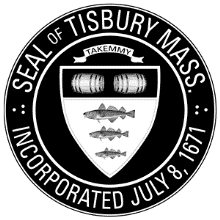 TOWN CABINET AGENDAThursday, January 4th, 2018 4:30 pmVineyard Haven Public Library conference room200 Main Street, Vineyard Haven, MA  02568Budget UpdateTisbury School UpdateGovernment Study Panel updateTown Meeting Warrant Articles